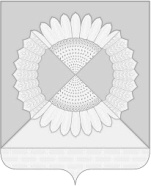 АДМИНИСТРАЦИЯ ГРИШКОВСКОГО СЕЛЬСКОГО ПОСЕЛЕНИЯ
КАЛИНИНСКОГО РАЙОНАПОСТАНОВЛЕНИЕсело ГришковскоеОб утверждении перечня муниципальных услуг предоставляемых администрацией Гришковского сельского поселения Калининского района, всфере контрольно-надзорной деятельностиВ соответствии с Федеральным законом от 27 июля 2010 г. № 210-ФЗ "Об организации предоставления государственных и муниципальных услуг", Федеральным законом от 6 октября 2003 г. № 131-ФЗ "Об общих принципах организации местного самоуправления в Российской Федерации", Уставом Гришковского сельского поселения Калининского района, п о с т а н о в л я ю:1. Утвердить перечень муниципальных услуг предоставляемых администрацией Гришковского сельского поселения Калининского района, в сфере контрольно-надзорной деятельности согласно приложению.2. Признать утратившими силу постановление администрации Гришковского сельского поселения Калининского района от 27 января 2022 г. № 10 "Об утверждении перечня муниципальных услуг предоставляемых администрацией Гришковского сельского поселения Калининского района, в сфере контрольно-надзорной деятельности".3. Обнародовать настоящее постановление в установленном порядке и разместить на официальном сайте Гришковского сельского поселения Калининского района в сети "Интернет" http/grishkovskoe.ru.4. Контроль за выполнением  настоящего постановления оставляю за собой.5. Постановление вступает в силу со дня его подписания.Глава Гришковского сельского поселенияКалининского района                                                                          Т.А. НекрасоваПриложениеУТВЕРЖДЕНпостановлением администрацииГришковского сельского поселенияКалининского района от 13.10.2022 № 75ПЕРЕЧЕНЬ муниципальных услуг предоставляемых администрацией Гришковского сельского поселения Калининского района, в сфере контрольно-надзорной деятельностиНачальник общего отдела администрации Гришковского сельского поселения                                                                           Калининского района                                                                       Г.В. Тихомироваот13.10.2022№75№ п/пНаименование муниципальной услуги Наименование органа, ответственного за исполнение муниципальной услугиНаименование органа, ответственного за исполнение муниципальной услугиМуниципальные услуги:Муниципальные услуги:Муниципальные услуги:Муниципальные услуги:1.Предоставление выписки из реестра муниципального имуществаПредоставление выписки из реестра муниципального имуществаАдминистрация Гришковского сельского поселения Калининского районател. 8(81663) 49117e-mail: adm_grish_2006@mail.ru2.Предоставление муниципального имущества в аренду или безвозмездное пользование без проведения торговПредоставление муниципального имущества в аренду или безвозмездное пользование без проведения торговАдминистрация Гришковского сельского поселения Калининского районател. 8(81663) 49117e-mail: adm_grish_2006@mail.ru3.Выдача разрешения на право организации розничного рынкаВыдача разрешения на право организации розничного рынкаАдминистрация Гришковского сельского поселения Калининского районател. 8(81663) 49117e-mail: adm_grish_2006@mail.ru4.Выдача специального разрешения на движение по автомобильным дорогам местного значения тяжеловесного и (или) крупногабаритного транспортного средстваВыдача специального разрешения на движение по автомобильным дорогам местного значения тяжеловесного и (или) крупногабаритного транспортного средстваАдминистрация Гришковского сельского поселения Калининского районател. 8(81663) 49117e-mail: adm_grish_2006@mail.ru5.Уведомительная регистрация трудового договора с работодателем – физическим лицом, не являющимся индивидуальным предпринимателемУведомительная регистрация трудового договора с работодателем – физическим лицом, не являющимся индивидуальным предпринимателемАдминистрация Гришковского сельского поселения Калининского районател. 8(81663) 49117e-mail: adm_grish_2006@mail.ru2226.Предоставление копий правовых актов администрации муниципального образованияАдминистрация Гришковского сельского поселения Калининского районател. 8(81663) 49117e-mail: adm_grish_2006@mail.ru7.Выдача порубочного билетаАдминистрация Гришковского сельского поселения Калининского районател. 8(81663) 49117e-mail: adm_grish_2006@mail.ru8.Предоставление разрешения на осуществление земляных работАдминистрация Гришковского сельского поселения Калининского районател. 8(81663) 49117e-mail: adm_grish_2006@mail.ru9.Предоставление выписки из похозяйственной книгиАдминистрация Гришковского сельского поселения Калининского районател. 8(81663) 49117e-mail: adm_grish_2006@mail.ru10.Присвоение адреса объекту адресации, изменение и аннулирование такого адресаАдминистрация Гришковского сельского поселения Калининского районател. 8(81663) 49117e-mail: adm_grish_2006@mail.ru11.Выдача разрешений на вступление в брак лицам, достигшим возраста шестнадцати лет Администрация Гришковского сельского поселения Калининского районател. 8(81663) 49117e-mail: adm_grish_2006@mail.ru12.Согласование проекта информационной надписи и (или) обозначения на объекте культурного наследия местного значения, расположенного на территории Гришковского сельского поселения Калининского районаАдминистрация Гришковского сельского поселения Калининского районател. 8(81663) 49117e-mail: adm_grish_2006@mail.ru13.Дача письменных разъяснений налогоплательщикам и налоговым агентам по вопросам применения муниципальных нормативных правовых актов муниципального образования о местных налогах и сборахАдминистрация Гришковского сельского поселения Калининского районател. 8(81663) 49117e-mail: adm_grish_2006@mail.ru